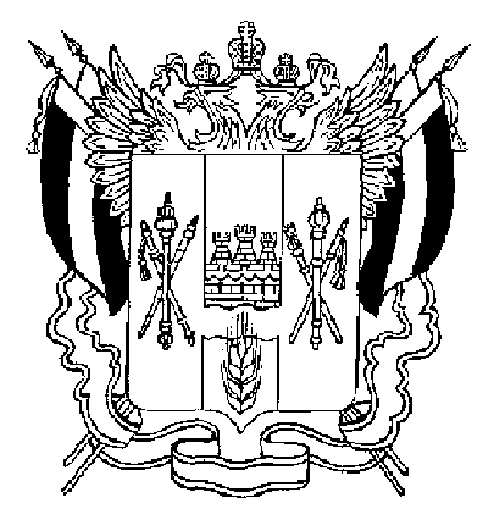 ПРАВИТЕЛЬСТВО РОСТОВСКОЙ ОБЛАСТИРАСПОРЯЖЕНИЕ от 03.08.2017  421г. Ростов-на-ДонуОб итогах региональногоэтапа Всероссийского конкурса«Лучшая муниципальная практика» в 2017 годуВ соответствии с постановлением Правительства Ростовской области от 16.03.2017 № 186 «О проведении в Ростовской области регионального этапа Всероссийского конкурса «Лучшая муниципальная практика», протоколом заседания конкурсной комиссии по проведению в Ростовской области регионального этапа Всероссийского конкурса «Лучшая муниципальная практика» от 30.06.2017 № 2:1. Признать победителями регионального этапа Всероссийского конкурса «Лучшая муниципальная практика»:1.1. В номинации «Градостроительная политика, обеспечение благоприятной среды жизнедеятельности населения и развитие жилищно-коммунального хозяйства»:1.1.1. По I категории:муниципальное образование «Город Новошахтинск» – 1-е место;муниципальное образование «Город Донецк» – 2-е место;муниципальное образование «Семикаракорское городское поселение» Семикаракорского района – 3-е место.1.1.2. По II категории:муниципальное образование «Чертковское сельское поселение» Чертковского района – 1-е место; муниципальное образование «Быстрогорское сельское поселение» Тацинского района – 2-е место; муниципальное образование «Романовское сельское поселение» Волгодонского района – 3-е место.1.2. В номинации: «Муниципальная экономическая политика и управление муниципальными финансами»:1.2.1. По I категории:муниципальное образование «Город Каменск-Шахтинский» – 1-е место;муниципальное образование «Город Шахты» – 2-е место;муниципальное образование «Семикаракорское городское поселение» Семикаракорского района – 3-е место.1.2.2. По II категории:муниципальное образование «Краснолучское сельское поселение» Октябрьского района – 1-е место;муниципальное образование «Багаевское сельское поселение» Багаевского района – 2-е место;муниципальное образование «Куйбышевское сельское поселение» Куйбышевского района – 3-е место.1.3. В номинации: «Обеспечение эффективной «обратной связи» с жителями муниципальных образований, развитие территориального общественного самоуправления и привлечение граждан к осуществлению (участию в осуществлении) местного самоуправления в иных формах»:1.3.1. По I категории:муниципальное образование «Красносулинское городское поселение» Красносулинского района – 1-е место;муниципальное образование «Семикаракорское городское поселение» Семикаракорского района – 2-е место;муниципальное образование «Город Волгодонск» – 3-е место.1.3.2. По II категории:муниципальное образование «Коммунарское сельское поселение» Октябрьского района – 1-е место;муниципальное образование «Горняцкое сельское поселение» Белокалитвинского района – 2-е место;муниципальное образование «Ленинское сельское поселение» Аксайского района – 3-е место.2. Рекомендовать Ассоциации «Совет муниципальных образований Ростовской области» рассмотреть возможность поощрения победителей регионального этапа Всероссийского конкурса «Лучшая муниципальная практика» в 2017 году.3. Настоящее распоряжение подлежит официальному опубликованию.4. Контроль за исполнением настоящего распоряжения возложить на заместителя Губернатора Ростовской области Рудого В.В.ГубернаторРостовской области		    В.Ю. ГолубевРаспоряжение вноситуправление региональной и муниципальной политики Правительства Ростовской области